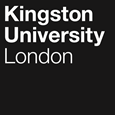 Programme SpecificationTitle of Course: Pharmaceutical and Chemical Sciences FdScDate Specification Produced: February 2008Date Specification Last Revised: November 2019This Programme Specification is designed for prospective students, current students, academic staff and employers.  It provides a concise summary of the main features of the programme and the intended learning outcomes that a typical student might reasonably be expected to achieve and demonstrate if they take full advantage of the learning opportunities that are provided.  More detailed information on the teaching, learning and assessment methods, learning outcomes and content of each module can be found in the Course Guide, on Canvas and in individual Module Descriptors.SECTION 1:	GENERAL INFORMATIONSECTION2: THE PROGRAMMEProgramme IntroductionThe Foundation Degree in Pharmaceutical and Chemical Sciences is offered as a two year full-time foundation degree course, delivered over 4 modules per academic year. Students will benefit from scientific expertise at Kingston University. This course is designed to support the attainment of a vocationally relevant foundation science degree, with available top up to BSc, or to facilitate further studies via Master of Pharmacy or BSc or Master of Pharmaceutical Science courses. The Foundation Degree has been accredited to allow students who graduate from the Foundation Degree to enter directly into the second year of the Pharmacy course, as well as other degree courses at Kingston University. The course teaches students in areas that are relevant in both biological and chemical fields. A sound background in chemistry, maths and academic skills are developed at the start of the course. Thereafter, more complex chemistry is introduced as well as new areas in biology, microbiology and drug development. The students are also given a solid background in pharmacy processes. Students also undertake work-based components in their place of employment for one or two days per week.  Work-based learning is to provide students with skills that can be used when finding work following on from studies. Students should be incorporating what is learnt during studies at the university and college in the work-based learning position and vice-versa. Students are able to undertake options in the second year which are generally consistent with their intended pathway. In common with all foundation degrees, a third year “top up” to Honours programme is available to graduates of the course to gain a BSc (hons) Pharmaceutical and Chemical Sciences.Aims of the  Field/CourseThe main aims of the foundation degree are:to provide students with an understanding of underlying scientific principles relevant to pharmaceutical and chemical sciencesto provide all students who take the Pharmaceutical and Chemical Sciences field with an in-depth knowledge and understanding of the core elements of the sciences relevant to their placement employment.to introduce where relevant, priorities of patient welfare and of work in the health care profession related to their chosen field of studyto provide students with the background training to enable them to identify, locate and critically evaluate secondary and primary sources as a basis for independent studyto further develop subject related practical skillsto provide the students with the opportunities to develop their written and oral communications skillsto prepare students for enhanced employment responsibilities, further study and lifelong learning by developing their intellectual, problem solving, practical and key (transferable) skills to prepare students for continuous professional development by providing a knowledge and understanding of the process, through the preparation and implementation of their own personal development plans.Intended Learning OutcomesThe programme outcomes are referenced to the QAA subject benchmarks and the Framework for Higher Education Qualifications in England, Wales and Northern Ireland (2008), and relate to the typical student.  The course provides opportunities for students to develop and demonstrate knowledge and understanding specific to the subject, key skills and graduate attributes in the following areas:The programme provides opportunities for students to develop and demonstrate knowledge, understanding and skills and other attributes in the following areas.In addition to the programme learning outcomes identified overleaf, the programme of study defined in this programme specification will allow students to develop a range of Key Skills as follows:In addition to the programme learning outcomes identified overleaf, the programme of study defined in this programme specification will allow students to develop a range of Key Skills as follows:Entry RequirementsIn addition, if no GCSEs in English Language, then IELTs 6.5 (with a minimum of 6 in each category) in required.Course StructureThis programme is offered in full-time mode, and leads to the award of Foundation Degree in Pharmaceutical and Chemical Sciences.  Entry is normally at level 4 with A-level or equivalent qualifications (See section D).  Intake is normally in September. E1.	Professional and Statutory Regulatory BodiesGeneral Pharmaceutical CouncilE2.	Work-based learning, including sandwich programmesWork placements are actively encouraged – although it is the responsibility of individual students to source and secure such placements.  This allows students to reflect upon their own personal experience of working in an applied setting, to focus on aspects of this experience that they can clearly relate to theoretical concepts and to evaluate the relationship between theory and practice.E3.	Outline Programme StructureEach level is made up of four modules each worth 30 credit points. Typically a student must complete 120 credits at each level. All students will be provided with the University regulations and specific additions that are sometimes required for accreditation by outside bodies (e.g. professional or statutory bodies that confer professional accreditation).  Full details of each module will be provided in module descriptors and student module guides. The portfolio module is a must pass at level 5. It consists of assessments and engagement and professional activities. These include, adequate meetings of personal tutor, a calculation test and an objective structured clinical examination (OSCE). An attendance standard of 80% in all timetabled sessions in each module at Kingston University based on SEAtS data is required at each level for the student to be considered for a retake if the module is failed. If a student does not achieve the 80% attendance and fails that module, the student will be required to repeat the module, without being allowed to retake the exam. This will be part of the academic and professional skills portfolio. Failure due to not meeting the attendance standard will require attendance in the missed sessions in the following academic year to meet the 80% standard. Only one repeat opportunity will be provided.Principles of Teaching, Learning and Assessment All Foundation Degree students will be supported in their study, taking into account the KU Curriculum Design Principles. The course utilises a wide range of teaching and learning methods that will enable all students be actively engaged throughout the course. Diagnostics test will help tailor teaching to specifically keep in mind the wide variety of students. A variety of teaching will be used to engage students in their learning, from lectures to workshops. Group work will be actively promoted, to help in peer learning. Practical sessions will help to implement theory taught in lectures. The workshops will allow for more one-on-one teaching between staff and students. Blended learning will again engage students and help identify areas for further study.  A range of assessment methods will be used that enable students to demonstrate the acquisition of knowledge and skills.  Methods include course work, oral presentations, in-class tests, MCQs, examinations, laboratory reports and poster presentations. The assessment regime will again be tailored to suit the learning outcomes of the modules. Both formative and summative assessment will be used. Gradually, critical thinking and applied science will be established, and this will be supported by the different methods of teaching and assessment. Development of key skills in communication, team working and independent learning will be monitored and each module will have assessments suited to that particular subject area.Research informs the teaching delivered as many staff are active in pursuing their own research activities. Additionally, professionally registered staff have obligations to undertake continuing professional development requiring that they are up to date with the latest innovations in their field. Lecturers, as well as teachers at South Thames College, will bring these new developments into their classes. Additional, all staff members at Kingston University run projects in their areas of expertise and give first hand instruction on research methods.Modules have been developed to allow integration of teaching on different subject areas. This allows students to better establish the links between these subjects when describing the use and development of medicines as a whole.The Personal Tutor scheme was developed to enhance both a student’s learning experience at Kingston University, but also to enhance employability skills and self-awareness. Over the two years of the programme there tasks are set that are associated with and/or assessed by the student’s Personal Tutor, which is designed to encourage communication between students and one member of staff throughout their time at Kingston University. 1st year: Becoming a reflective learner Students meet with their tutors for an introductory session which will enable tutors to find out about student and allow students to ask questions about their studies. Students write summaries of their preferred methods of learning in their e-PDP which are then discussed with tutors. In semester two students meet with tutors to discuss academic progress. 2nd year: Communication skills Update their e-PDP with reflections on progress and possible methods to improve study skills. Tutors give feedback and advice for future improvements for scientific writing. In semester two students will discuss with their tutors: interview skills and employability e.g. CV and references, with discussions on top-up or transfer e.g. to Pharmacy.Support for Students and their LearningStudents are supported by:A Module Leader for each module A Course Leader to help students understand the programme structurePersonal Tutors to provide academic and personal supportTechnical support to advise students on IT and the use of softwareA designated programme administratorAn induction week at the beginning of each new academic sessionCanvas – a versatile on-line interactive intranet  an learning environmentA substantial Study Skills Centre that provides academic skills supportStudent support facilities that provide advice on issues such as finance, regulations, legal matters, accommodation, international student support etc.Disabled student supportThe Students’ UnionCareers and Employability Service and Student Life CentreMock interviewsEnsuring and Enhancing the Quality of the CourseThe University has several methods for evaluating and improving the quality and standards of its provision.  These include:External examinersBoards of study with student representationAnnual Monitoring and EnhancementPeriodic review undertaken at subject levelStudent evaluation including MEQs, level surveys and the NSSModeration policiesFeedback from employersGPhC reaccreditation is required every six years with three year interim practice visitsStakeholder meetings to encourage development of the courseEmployability Statement The Foundation Degree in Pharmaceutical and Chemical Sciences is specifically designed with employability in mind. As the course is accredited by the GPhC, the course has been designed to fulfil the standards for the initial education and training of students who wish to transfer onto the Pharmacy degree programme. The Foundation Degree also allows students to pursue other interests, such as Chemistry or Pharmaceutical Science and is an alternative route of entry to different degree programmes under ‘widening participation’. As employability skills are essential for all students graduating from the Foundation Degree, students have time set aside to engage in work-based placements. There is no emphasis on the nature of the workplace itself, but rather on all aspects associated with work, such a time-keeping and professionalism. Students are aided in finding work both in and out of the course by a first year module, Academic and Professional Skills Portfolio. Here, all students are aided in their development of and the continuous amendment of their CV, writing cover letters and identifying areas for employment. The vocational aspect of the course is emphasized throughout the 2 years of the Foundation Degree and the taught material supports this area. Employability skills are aided by both the work-based placements undertaken by the students, as well as material covered in modules taught on the Foundation Degree. Students also complete a work-based placement logbook, which explores both the students’ ability to work in the workplace, which will be completed by the employer, but also introduces reflective thinking on the student’s part. The Foundation Degree can enhance the student’s confidence and ability in finding employment after completing the course.Approved Variants from the Undergraduate or Postgraduate Regulations All students are subject to Fitness to Practice regulations in addition to the University Students Disciplinary rules.Modules must be passed at 40% and normal UMS compensation and retake opportunities apply to pass onto the next level of study or graduate.For Pharmacy transfer:To pass onto level 5 MPharm, students must pass both the module and exam component of each module. In addition, to pass onto level 5 you must also pass the following:InterviewCalculations testOSCECode of conductThese will be run in level 5 of the Foundation Degree. The pass mark will be standard set. This assessment will be synoptic and two attempts will be permitted with no opportunity for repeat. This assessment will be a part of a separate assessment component in one of the Foundation Degree (FD) modules at level 5, as a requirement for MPharm progression. As these assessments are where competence is being assessed within a specified time, no extra time for each station will be permitted, although other reasonable adjustments, e.g., large font papers, coloured filters, etc. will be. Failure to achieve the required level will mean FD students will progress on the FD as per Undergraduate Regulations but will not be permitted to transfer to the MPharm.Foundation Degree students who have had to repeat 90 credits during the FD programme are not permitted to transfer to the MPharm programme. Following transfer, any FD degree transferee who has to repeat more than 120 credits in total due to academic failure in the FD and MPharm programmes combined following either the June PAB or Reassessment board will be exited from the MPharm programme and transferred to another programme or awarded an exit degree as appropriate. Repeat for a non-accredited programme or degree is permitted. The exemption for the level 7 project module also applies to these students.Attendance threshold:A minimum standard of 80% attendance is expected across each module for level 5 of the Foundation Degree. This is across all components of the modules, including lectures, workshops, practicals and seminars. This will be monitored by the module leader. Attendance will be monitored at a minimum of 20 sessions across a module, including all components. This attendance monitoring will be completed at random sessions throughout each module, either through electronic or paper registers. This will take place at Kingston University. If you are unable to attend where you have clear mitigation, please inform the module leader, including evidence of the mitigation.If, at the end of the year 80% attendance has not been reached no resit/retake opportunity will be allowed as the learning outcomes will not have been achieved.Please remember it is your responsibility to sign/swipe in using SEAtS. It is your responsibility to ensure that SEAtS is registering your attendance, and you are reporting any issues should they arise via IT. Spot checks will be carried out using paper registers.If you swipe into a session you are expected to attend the full session. If you swipe then leave you will be investigated under the Fitness to Practice regulations.All variants are to satisfy GPHc accreditation requirements and to ensure that students show sufficient knowledge and skills in the professional practice area to be fit to enter pre-registration on graduation for those students wishing to pursue Pharmacy after the Foundation Degree.Other sources of information that you may wish to consultGeneral Pharmaceutical Councilwww.pharmacyregulation.orgRoyal Pharmaceutical Societywww.rpharms.com/Kingston University School of Pharmacy and Chemistryhttp://sec.kingston.ac.uk/about-SEC/schools/pharmacy-and-chemistry/Development of Field/Course Learning Outcomes in ModulesThis map identifies where the field/course learning outcomes are summatively assessed across the modules for this field/course.  It provides an aid to academic staff in understanding how individual modules contribute to the field/course aims, a means to help students monitor their own learning, personal and professional development as the field/course progresses and a checklist for quality assurance purposes.  S 	indicates where a summative assessment occurs.  F	where formative assessment/feedback occurs.  Indicative Module Assessment MapThis map identifies the elements of assessment for each module.  Course teams are reminded that:There should be no more than three elements of assessment per moduleThere should be no more than one formal examination per module.  Synoptic assessments that test the learning outcomes of more than one module are permittedOption for level 5 depends on the route student intends to take following completion of the Foundation DegreeStudents will be provided with formative assessment opportunities throughout the course to practise and develop their proficiency in the range of assessment methods utilised.  Technical AnnexTitle:Pharmaceutical and Chemical Sciences Foundation DegreeAwarding Institution:Kingston UniversityTeaching Institution:Kingston University Location:Penrhyn Road, Kingston UniversityProgramme Accredited by:General Pharmaceutical Council (GPhC) Programme Learning OutcomesProgramme Learning OutcomesProgramme Learning OutcomesProgramme Learning OutcomesProgramme Learning OutcomesProgramme Learning OutcomesKnowledge and UnderstandingOn completion of the course students will have knowledge and understanding of:Intellectual skills – able to:On completion of the course students will be able to:Subject Practical skills On completion of the course students will be able to:A1Pharmacy law, ethics and practice and understanding patient behaviourB1Critically analyse and appraise both primary and secondary sources of informationC1Carry out subject related practical work and understand and implement relevant safety requirements A2Biological, medicinal and pharmaceutical chemistryB2Solve complex problemsC2Gain an understanding of  pharmacy practice and be able to communicate effectively with patientsA3Formulation, stability and efficacy of medicinesB3Assemble data from a variety of sources and discern and establish connectionsC3Formulate and prepare medicines for individual patient useA4Importance of biology and microbiology in infection and formulation of medicinesB4Demonstrate the ability to be an independent autonomous learnerC4Development of an academic and professional skills portfolioA5Physiological processes to the action of medicinesC5Understand and implement modern laboratory techniquesTransferable/key  skillsTransferable/key  skillsTransferable/key  skillsTransferable/key  skillsTransferable/key  skillsTransferable/key  skillsSelf Awareness SkillsCommunication SkillsInterpersonal SkillsAK1Take responsibility for own learning and plan for and record own personal developmentBK1Be able to communicate effectively with patients, carers and other healthcare professionals CK1Be able to work as part of a team, and hence to make effective contributions to group work and discussionsAK2Recognise own academic strengths and weaknesses, reflect on performance and progress and respond to feedbackBK2Ensure good interpersonal skills, and to have the ability to interact effectively with patients, the public, and healthcare professions CK2Show sensitivity and respect for diverse values and beliefsBK3Make an oral presentation on a complex topicBK4Acquire, transform, interpret and evaluate dataBK5Provide written material in a variety of formats fit for purposeResearch and Information Literacy SkillsNumeracyManagement and Leadership SkillsDK1Read and collate material from written and spoken sourcesEK1selectively collect data from primary and secondary sources and evaluate and present data in suitable formatsFK1Identify resources needed to undertake the task (or project) and to schedule and manage the resourcesDK2Search for, retrieve and store information from ICT sourcesEK2carry out mathematical calculations relevant to the practice of pharmacy and solve complex problems related to qualitative and quantitative informationDK3Select appropriate on-line information and evaluate its qualityDK4Operate software associated with the practice of pharmacyCreativity and Problem Solving SkillsGK1Work with complex ideas and justify judgements made through effective use of evidenceKey SkillsKey SkillsKey SkillsKey SkillsKey SkillsKey SkillsKey SkillsSelf-Awareness SkillsCommunication SkillsInterpersonal SkillsResearch and information Literacy SkillsNumeracy SkillsManagement & Leadership SkillsCreativity and Problem Solving SkillsTake responsibility for  own learning and plan for and record own personal developmentExpress ideas clearly and unambiguously in writing and the spoken workWork well  with others in a group or teamSearch for and select relevant sources of informationCollect data from primary and secondary sources and use appropriate methods to manipulate and analyse this dataDetermine the scope of a task (or project)Apply scientific and other knowledge to analyse and evaluate information and data and to find solutions to problemsRecognise own academic strengths and weaknesses, reflect on performance and progress and respond to feedbackPresent, challenge and defend  ideas and results effectively orally and in writingWork flexibly and respond to changeCritically evaluate information and use it appropriatelyPresent and record data in appropriate formatsIdentify resources needed to undertake the task (or project) and to schedule and manage the resourcesWork with complex ideas and justify judgements made through effective use of evidenceOrganise self effectively, agreeing and setting realistic targets, accessing support where appropriate and managing time to achieve targetsActively listen and respond appropriately to ideas of othersDiscuss and debate with others and make concession to reach agreementApply the ethical and legal requirements in both the access and use of informationInterpret and evaluate data to inform and justify argumentsEvidence ability to successfully complete and evaluate a task (or project), revising the plan where necessaryWork effectively with limited supervision in unfamiliar contextsGive, accept and respond to constructive feedbackAccurately cite and reference information sourcesBe aware of issues of selection, accuracy and uncertainty in the collection and analysis of dataMotivate and direct others to enable an effective contribution from all participantsShow sensitivity and respect for diverse values and beliefsUse software and IT technology as appropriateTeaching/learning methods and strategiesA range of learning and teaching strategies are used and includes the following:Formal lecturesPractical classes Demonstrations of equipment and techniquesSeminars and workshopsCase studiesGroup work exercisesTutorials Blended learningWork-based placementsAssessmentThe assessment strategies employed in the Fields include the following:Written Examinations/TestsMultiple Choice TestsEssaysPostersOral PresentationsReportsCase StudiesPortfoliosKey SkillsKey SkillsKey SkillsKey SkillsKey SkillsKey SkillsKey SkillsSelf Awareness SkillsCommunication SkillsInterpersonal SkillsResearch and information Literacy SkillsNumeracy SkillsManagement & Leadership SkillsCreativity and Problem Solving SkillsTake responsibility for  own learning and plan for and record own personal developmentExpress ideas clearly and unambiguously in writing and the spoken workWork well  with others in a group or teamSearch for and select relevant sources of informationCollect data from primary and secondary sources and use appropriate methods to manipulate and analyse this dataDetermine the scope of a task (or project)Apply scientific and other knowledge to analyse and evaluate information and data and to find solutions to problemsRecognise own academic strengths and weaknesses, reflect on performance and progress and respond to feedbackPresent, challenge and defend  ideas and results effectively orally and in writingWork flexibly and respond to changeCritically evaluate information and use it appropriatelyPresent and record data in appropriate formatsIdentify resources needed to undertake the task (or project) and to schedule and manage the resourcesWork with complex ideas and justify judgements made through effective use of evidenceOrganise self effectively, agreeing and setting realistic targets, accessing support where appropriate and managing time to achieve targetsActively listen and respond appropriately to ideas of othersDiscuss and debate with others and make concession to reach agreementApply the ethical and legal requirements in both the access and use of informationInterpret and evaluate data to inform and justify argumentsEvidence ability to successfully complete and evaluate a task (or project), revising the plan where necessaryWork effectively with limited supervision in unfamiliar contextsGive, accept and respond to constructive feedbackAccurately cite and reference information sourcesBe aware of issues of selection, accuracy and uncertainty in the collection and analysis of dataMotivate and direct others to enable an effective contribution from all participantsShow sensitivity and respect for diverse values and beliefsUse software and IT technology as appropriatePharmaceutical & Chemical Sciences (FD) Pharmaceutical & Chemical Sciences (FD) Pharmaceutical & Chemical Sciences (FD) Pharmaceutical & Chemical Sciences (FD) Pharmaceutical & Chemical Sciences (FD) UCAS Code: F190UCAS Code: F190UCAS Code: F190UCAS Code: F190UCAS Code: F190UCAS tariff points72727272GCE A-LevelsSubjects requiredMinimum GradesMinimum GradesOther commentsGCE A-LevelsA minimum 72 points from 2 A levels. Chemistry and at least one other science (Maths, Physics or Biology) A2 Chemistry Grade D and A2 Biology (preferred), Maths or Physics. AS Biology is required Grade D if not taken at A level.A2 Chemistry Grade D and A2 Biology (preferred), Maths or Physics. AS Biology is required Grade D if not taken at A level.General Studies, Key Skills and Critical Thinking not accepted.Tariff points for AS levels are not included in the total. Biology at AS required if it is not carried forward to A2. Plus GCSE: Minimum of five GCSE subjects (A*–C or comparable numeric score under the newly reformed GCSE grading): to include English Language and Mathematics and Double Award ScienceBTEC Nationals(Diploma/Extended Diploma)Specific Course(s)Specific Course(s)Minimum GradesOther commentsBTEC Nationals(Diploma/Extended Diploma)BTEC Diploma appropriate subjectsBTEC Diploma appropriate subjectsMMM BTEC Award and Certificate are not accepted. Access to HE Course (QAA validated)Specific Course(s)Specific Course(s)Minimum GradesOther commentsAccess to HE Course (QAA validated)Access Course Access Course 45 credits at level 3 + 15 credits at level  2Access to Healthcare is not accepted. International BaccalaureateSpecific Course(s)Specific Course(s)Minimum GradesOther commentsInternational Baccalaureate28 points overall with: 4 in Chemistry, Maths and Biology (All HL) + English (SL)28 points overall with: 4 in Chemistry, Maths and Biology (All HL) + English (SL)European Baccalaureate is also accepted, please contact admission team.Certificate of HESpecific Course(s)Specific Course(s)Minimum GradesOther commentsCertificate of HEBiology and chemistry to be core subjectsBiology and chemistry to be core subjects50% overall + 50% in all chemistry modulesGCSE subjectsSubjects requiredSubjects requiredMinimum GradesOther commentsGCSE subjectsEnglish languageMathsEnglish languageMathsCCMinimum of 5 subjects at minimum grade CScottish qualificationsAdvanced Highers are equivalent to A levels and Highers are equivalent to AS levels - A level entry requirements must be met.Advanced Highers are equivalent to A levels and Highers are equivalent to AS levels - A level entry requirements must be met.Advanced Highers are equivalent to A levels and Highers are equivalent to AS levels - A level entry requirements must be met.Advanced Highers are equivalent to A levels and Highers are equivalent to AS levels - A level entry requirements must be met.Irish Leaving CertificateFrom Higher Levels: minimum grade C3 in Chemistry + Biology + another science subject (Maths or Physics). From Higher Levels: minimum grade C3 in Chemistry + Biology + another science subject (Maths or Physics). From Higher Levels: minimum grade C3 in Chemistry + Biology + another science subject (Maths or Physics). From Higher Levels: minimum grade C3 in Chemistry + Biology + another science subject (Maths or Physics). Level 4 (all core)Level 4 (all core)Level 4 (all core)Level 4 (all core)Level 4 (all core)Level 4 (all core)Compulsory modulesModule codeCredit Value% Written exam% practical exam% course-workAcademic and Professional Skills Portfolio PY411030100Introduction to Pharmacy PracticePY4120304060Foundation Chemistry for Pharmacy and Pharmaceutical SciencesPY413030502525Life Science and MedicinesPY414030502525Progression to level 5 requires a pass in all 4 modules Progression to Level 5 MPharm after level 5 FD route requires a pass in the module and exam component in all 4 modules   Students exiting the programme at this point who have successfully completed 120 credits are eligible for the award of Certificate of Higher Education.Progression to level 5 requires a pass in all 4 modules Progression to Level 5 MPharm after level 5 FD route requires a pass in the module and exam component in all 4 modules   Students exiting the programme at this point who have successfully completed 120 credits are eligible for the award of Certificate of Higher Education.Progression to level 5 requires a pass in all 4 modules Progression to Level 5 MPharm after level 5 FD route requires a pass in the module and exam component in all 4 modules   Students exiting the programme at this point who have successfully completed 120 credits are eligible for the award of Certificate of Higher Education.Progression to level 5 requires a pass in all 4 modules Progression to Level 5 MPharm after level 5 FD route requires a pass in the module and exam component in all 4 modules   Students exiting the programme at this point who have successfully completed 120 credits are eligible for the award of Certificate of Higher Education.Progression to level 5 requires a pass in all 4 modules Progression to Level 5 MPharm after level 5 FD route requires a pass in the module and exam component in all 4 modules   Students exiting the programme at this point who have successfully completed 120 credits are eligible for the award of Certificate of Higher Education.Progression to level 5 requires a pass in all 4 modules Progression to Level 5 MPharm after level 5 FD route requires a pass in the module and exam component in all 4 modules   Students exiting the programme at this point who have successfully completed 120 credits are eligible for the award of Certificate of Higher Education.Level 5 (all core) MPharm RouteLevel 5 (all core) MPharm RouteLevel 5 (all core) MPharm RouteLevel 5 (all core) MPharm RouteLevel 5 (all core) MPharm RouteLevel 5 (all core) MPharm RouteCompulsory modulesModule codeCredit Value% Written exam% practical exam% course-workMedicines, Health and WellbeingPY511030100Cells, Tissues and Organ SystemsPY5120306040The Science of MedicinesPY5130305050Introduction to Spectroscopy and experimental techniquesPY514030100PortfolioPY51000100Progression to level 5 MPharm requires a pass in the module and exam component in all 4 modules   Progression to level 6 (top-up) requires a pass in all 4 modulesStudents exiting the programme at this point who have successfully completed 120 credits are eligible for the award of Foundation DegreeProgression to level 5 MPharm requires a pass in the module and exam component in all 4 modules   Progression to level 6 (top-up) requires a pass in all 4 modulesStudents exiting the programme at this point who have successfully completed 120 credits are eligible for the award of Foundation DegreeProgression to level 5 MPharm requires a pass in the module and exam component in all 4 modules   Progression to level 6 (top-up) requires a pass in all 4 modulesStudents exiting the programme at this point who have successfully completed 120 credits are eligible for the award of Foundation DegreeProgression to level 5 MPharm requires a pass in the module and exam component in all 4 modules   Progression to level 6 (top-up) requires a pass in all 4 modulesStudents exiting the programme at this point who have successfully completed 120 credits are eligible for the award of Foundation DegreeProgression to level 5 MPharm requires a pass in the module and exam component in all 4 modules   Progression to level 6 (top-up) requires a pass in all 4 modulesStudents exiting the programme at this point who have successfully completed 120 credits are eligible for the award of Foundation DegreeProgression to level 5 MPharm requires a pass in the module and exam component in all 4 modules   Progression to level 6 (top-up) requires a pass in all 4 modulesStudents exiting the programme at this point who have successfully completed 120 credits are eligible for the award of Foundation DegreeLevel 5 (all core) BSc or MPharm Sci routeLevel 5 (all core) BSc or MPharm Sci routeLevel 5 (all core) BSc or MPharm Sci routeLevel 5 (all core) BSc or MPharm Sci routeLevel 5 (all core) BSc or MPharm Sci routeLevel 5 (all core) BSc or MPharm Sci routeCompulsory modulesModule codeCredit Value% Written exam% practical exam% course-workMedicines, Health and WellbeingPY511030100Cells, Tissues and Organ SystemsPY5120306040The Science of MedicinesPY5130305050Introduction to Spectroscopy and experimental techniquesPY514030100Progression to level 5 Pharm Sci requires a pass in the module in all 4 modulesProgression to level 6 (top-up) requires a pass in all modules takenStudents exiting the programme at this point who have successfully completed 120 credits are eligible for the award of Foundation DegreeProgression to level 5 Pharm Sci requires a pass in the module in all 4 modulesProgression to level 6 (top-up) requires a pass in all modules takenStudents exiting the programme at this point who have successfully completed 120 credits are eligible for the award of Foundation DegreeProgression to level 5 Pharm Sci requires a pass in the module in all 4 modulesProgression to level 6 (top-up) requires a pass in all modules takenStudents exiting the programme at this point who have successfully completed 120 credits are eligible for the award of Foundation DegreeProgression to level 5 Pharm Sci requires a pass in the module in all 4 modulesProgression to level 6 (top-up) requires a pass in all modules takenStudents exiting the programme at this point who have successfully completed 120 credits are eligible for the award of Foundation DegreeProgression to level 5 Pharm Sci requires a pass in the module in all 4 modulesProgression to level 6 (top-up) requires a pass in all modules takenStudents exiting the programme at this point who have successfully completed 120 credits are eligible for the award of Foundation DegreeProgression to level 5 Pharm Sci requires a pass in the module in all 4 modulesProgression to level 6 (top-up) requires a pass in all modules takenStudents exiting the programme at this point who have successfully completed 120 credits are eligible for the award of Foundation DegreeLevel 4Level 4Level 4Level 4Level 5Level 5Level 5Level 5Module CodePY4110PY4120PY4130PY4140PY5110PY5120PY5130PY5140Programme Learning OutcomesKnowledge & UnderstandingA1S/FS/FProgramme Learning OutcomesKnowledge & UnderstandingA2SSS/FSProgramme Learning OutcomesKnowledge & UnderstandingA3S/FProgramme Learning OutcomesKnowledge & UnderstandingA4SS/FProgramme Learning OutcomesKnowledge & UnderstandingA5SSProgramme Learning OutcomesIntellectual SkillsB1S/FProgramme Learning OutcomesIntellectual SkillsB2FS/FFProgramme Learning OutcomesIntellectual SkillsB3FProgramme Learning OutcomesIntellectual SkillsB4FFProgramme Learning OutcomesPractical SkillsC1S/FS/FSS/FS/FS/FS/FProgramme Learning OutcomesPractical SkillsC2S/FS/FProgramme Learning OutcomesPractical SkillsC3SS/FProgramme Learning OutcomesPractical SkillsC4SProgramme Learning OutcomesPractical SkillsC5SS/FProgramme Learning OutcomesTransferable SkillsAK1S/FFS/FProgramme Learning OutcomesTransferable SkillsAK2FProgramme Learning OutcomesTransferable SkillsBK1S/FS/FProgramme Learning OutcomesTransferable SkillsBK2S/FS/FProgramme Learning OutcomesTransferable SkillsBK3SSSProgramme Learning OutcomesTransferable SkillsBK4SSSProgramme Learning OutcomesTransferable SkillsBK5SSSSS/FSSSProgramme Learning OutcomesTransferable SkillsCK1SS/FFSFProgramme Learning OutcomesTransferable SkillsCK2S/FS/FProgramme Learning OutcomesTransferable SkillsDK1FProgramme Learning OutcomesTransferable SkillsDK2S/FProgramme Learning OutcomesTransferable SkillsDK3S/FFFFFProgramme Learning OutcomesTransferable SkillsDK4FFProgramme Learning OutcomesTransferable SkillsEK1SSSProgramme Learning OutcomesTransferable SkillsEK2S/FS/FProgramme Learning OutcomesTransferable SkillsFK1FFFFFFFFProgramme Learning OutcomesTransferable SkillsGK1FSModuleModuleModuleModuleModuleCourseworkCourseworkCourseworkCourseworkExaminationExaminationExaminationExaminationLevel Module NameModule codeCredit valueCore/optionType of courseworkWord LengthWeighting %Summative/FormativeWritten/practicalDurationWeighting%Summative/Formative4Academic and Professional Skills PortfolioPY411030CorePortfolioPractical examMaths testN/A502525SSS4Introduction to Pharmacy PracticePY412030CoreAssignmentsIn class testExamVariableN/A303040SSSWritten3 h40S4Foundation Chemistry for Pharmacy and Pharmaceutical SciencesPY413030CorePractical testWritten assignmentExamn/aVariablen/a252550SSSWritten3 h50S4Life Science and MedicinesPY414030CorePresentationsPortfolioExamVariablen/an/a252550SSSWritten3 h50S5Medicines, Health and WellbeingPY511030Core/optionModule assessmentPresentationVariable n/a6040SS5Cells, Tissues and Organ SystemsPY512030Core/optionLaboratory reportsIn class testExamn/a301060SSSWritten3 h60S5The Science of MedicinesPY513030Core/optionPractical testTheory testExamn/a203050SSSWritten3 h50S5Introduction to Spectroscopy and Experimental TechniquesPY514030Core/optionClass testPre-lab testLab reportsVariableVariableVariable502525SSS Final Award(s) and Title(s):FdSc – Foundation Degree in Pharmaceutical and Chemical SciencesIntermediate Award(s):Cert HEMinimum period of registration:2 yearsMaximum period of registration:6 yearsFHEQ Level for the Final Award:IntermediateQAA Subject Benchmark:Foundation Degree Qualification Benchmark Degree Apprenticeship standard:Modes of Delivery:Full time taughtLanguage of Delivery:EnglishFaculty:SECSchool:Life Science, Pharmacy and ChemistryDepartment:PharmacyUCAS Code:F190Course/Route Code:UFPCS1